Publicado en Barcelona el 21/12/2017 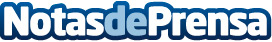 España, líder de la recuperación de la inversión inmobiliaria en Europa del Sur Las operaciones de los inversores extranjeros suponen el 62 % de la actividad del sector inmobiliario, según la consultora internacional SavillsDatos de contacto:Mireia S.Nota de prensa publicada en: https://www.notasdeprensa.es/espana-lider-de-la-recuperacion-de-la Categorias: Inmobiliaria Finanzas Cataluña http://www.notasdeprensa.es